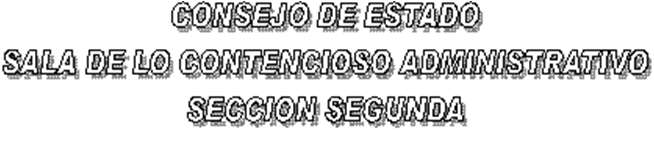 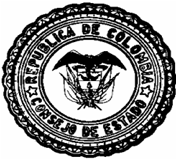 EN SESIÓN CONVOCADA PARA EL DÍA TREINTA (30) DE MAYO DE DOS  MIL  DOCE (2012) A LAS TRES DE LA TARDE (03:00 P. M.), LAS SUBSECCIÓNES “A” Y “B” DE LA SECCIÓN SEGUNDA DEL CONSEJO DE ESTADO, SOMETERÁN A DISCUSIÓN LOS SIGUIENTES PROYECTOS CONSTITUCIONALES:SUBSECCIÓN “A”DR. LUIS RAFAEL VERGARA QUINTEROFALLOSAC- 12 - 00036		ACCIÓN DE TUTELA  		 ANTONIO MARÍA BANDA PETRO	  (F. DE V. MAY.-30-12)	   AC- 12 - 00190		ACCIÓN DE TUTELA  		 ALCIRA DEL CARMEN DÍAZ ORTEGA                              (F. DE V. MAY.-30-12)	AC- 12 - 00146		ACCIÓN DE TUTELA  		 MARÍA YOLANDA LÓPEZ SALAZAR EN 	  (F. DE V. MAY.-30-12)	   REPRESENTACIÓN DE RAMÓN EMILIO LÓPEZ             DUQUEAC- 12 - 00305		ACCIÓN DE TUTELA  		ANA MILENA FERNÁNDEZ ORTIZ	  (F. DE V. MAY.-30-12)AC- 12 - 00371		ACCIÓN DE TUTELA  		 HUGO TRIVIÑO ROSADO	  (F. DE V. MAY.-30-12)AC- 12 - 00519		ACCIÓN DE TUTELA  		 ALEJANDRO OSORIO RESTREPO                                                                                 (F. DE V. MAY.-30-12)         AC- 12 - 00530		ACCIÓN DE TUTELA  		 ANA JOAQUINA MORALES DE TORO Y OTROS	  (F. DE V. MAY.-30-12)	   AC- 12 - 00594		ACCIÓN DE TUTELA  		 BERNARDO ALFONSO BRICEÑO LONDOÑO	  (F. DE V. MAY.-30-12)AC- 12 - 00613		ACCIÓN DE TUTELA  		 OMAR RODRÍGUEZ CASTILLO	  (F. DE V. MAY.-30-12)SUBSECCIÓN “B”DR. GERARDO ARENAS MONSALVEFALLOSAC- 12 - 00570		ACCIÓN DE TUTELA  		 LUZ ANDREA MANRIQUE VALENCIA	  (F. DE V. MAY.-30-12)	   EL PRESENTE AVISO SE FIJA HOY, TREINTA (30)  DE MAYO DE DOS  MIL  DOCE (2012),	                               EL PRESIDENTE,			GERARDO ARENAS MONSALVE	EL SECRETARIO,			WILLIAM MORENO MORENO